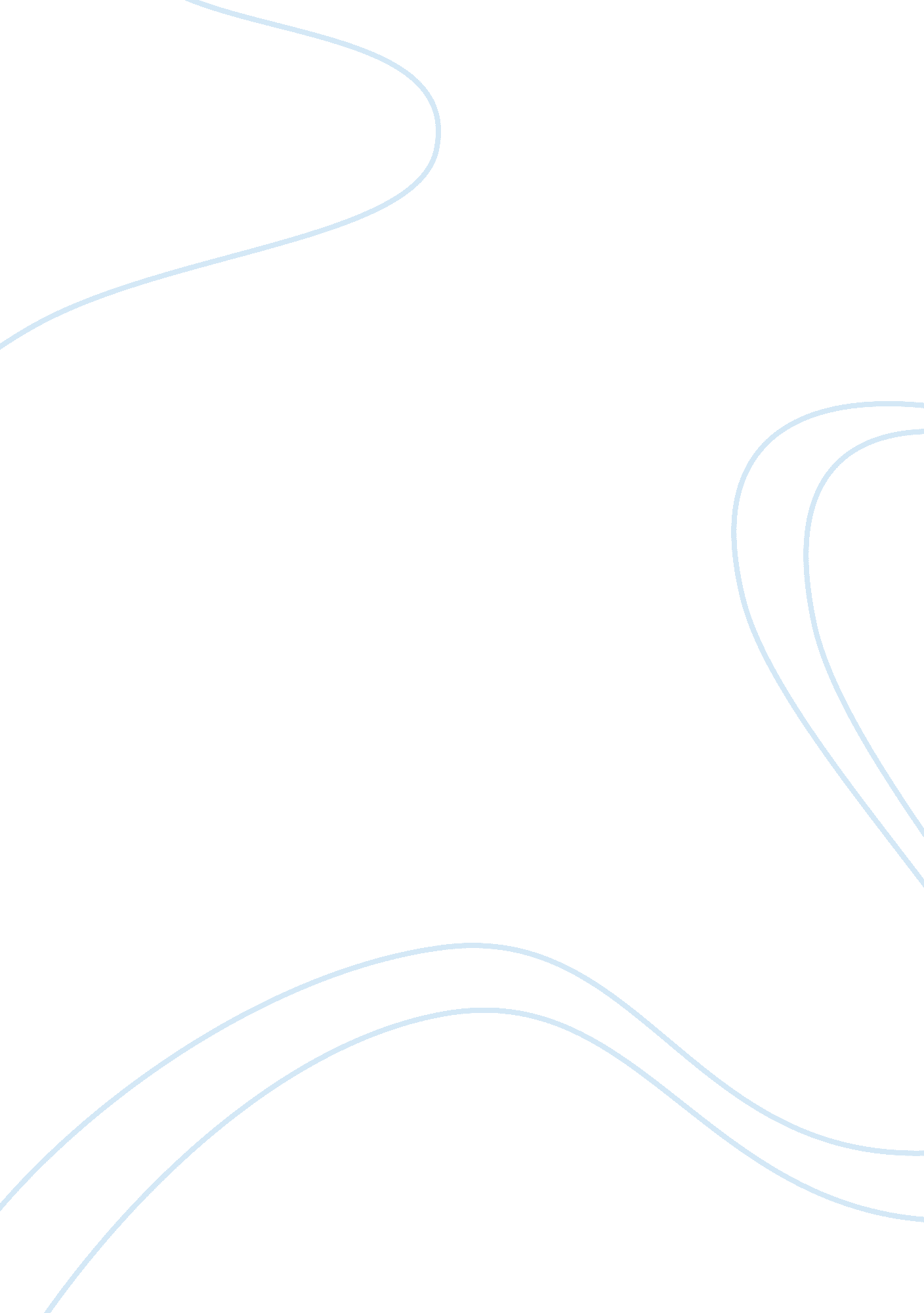 Essay on titanicEntertainment, Movie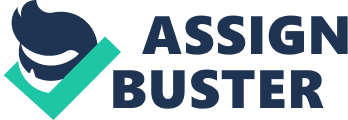 At the bottom of the North Atlantic lies the legendary passenger liner Titanic. It reveals the mystery of a tragic story of love and death, courage and sense of duty, strength and devotion. The movie Titanic caused a deep impression on me. I think it is the best work of director James Cameron. The wreck still excites the mind and imagination of the people. 
In the film, the director tries to show all the tragedy of the loss of the Titanic. The plot of the film is based on the story about a terrible disaster, which happened on 12 April 1912, in the Atlantic Ocean. More than 1500 people lost their lives frozen in the cold water, while an incredibly huge and luxurious passenger liner ‘ Titanic’ drowned near the American coast. The ship was equipped with the latest technology at the time, with luxury interior and splendor. According to the experts, this ship was unsinkable. The captain believed that he steers a powerful machine unable to sink. There were a thousand people on board. Some travelled in the first class, others had rooms even without windows on the lowest floor, hoping to begin more prosperous life in the New World. 
The plot reveals the power of love and the devastating human vanity. On the ground of the greatest tragedy of the 20th century that happened to a liner, James Cameron tells the story of incredible love between two young travelers: beautiful and rich 17-year-old Rose and a poor aspiring artist Jack. When they fell in love, it seems that the world is on its knees in front of a light and strong feeling they lived. They dreamed about the great future together and hoped that everything will be fine. However, this story is not typical, rather the story of forbidden love among the tragic circumstances. Somebody called it the modern story about Romeo and Juliette about blooming love of two young people, severely divided by their different positions in society. 
All the scenes in Titanic expertly filmed and shown a logical plot development, as well as changes in the nature of the heroes. Supporting roles were naturally developed by the plot and reinforced the drama of history, with its deep meaning. All of the actors have created a believable character images that proved the fact that the film has won international recognition and has a strong impact on viewers. Dialogues are not too long. They just like to make the right impression on the audience. Titanic makes us feel and think, helps to reveal the best human qualities. The actors' costumes are very accurate. The atmosphere on the ship corresponds exactly to the one on the real Titanic. Carpeting in the salons and cabins were made at the same factories that once equipped the liner. Cameron masterfully builds the required special effects in a never-ending stream of elegantly filmed scenes, showing the ship from the top of the pipe before the cabin door handles. 
Director gives to the details a particular importance. Many high tech and special effects were used during the filming process. James Cameron used computer graphics and an exact replica of the Titanic to sink it in a special pool. All have been restored exactly to the details of the Titanic. Scenery of the Titanic was only ten percent less than the real ship. Before the shooting of the film James Cameron made several deep dives to see the wreckage of the Titanic, and carefully examined the books of the disaster. 
Almost at the end of its root, Titanic collided with a huge iceberg and sank in the ocean. Almost all passengers died in the catastrophe, because there weren’t enough lifeboats on board. In two hours at night, the temperature dropped to zero degrees and the water temperature was minus five degrees of Celsius. Sixteen boats could accommodate only 1178 persons. The remaining 2207 people died in ice water. 
Rose, whose thoughts and soul completely changed after the death of Jack, disappeared from her fiancé and began a new life under the name of the man who could not become her husband but whom she truly loved. Rose rejected the false glamour of its aristocratic past. Her life could be completely different without tickets for those travelling. 
It became a classic of world cinema since its output to the screen. Titanic still excites the imagination. Unsikable liner, unimaginable disaster. The love is so passionate, that nothing on earth can stop it. The clash of two lives that could only happen on this ship of dreams. The Titanic was a collision with destiny. Of course, the wonderful love that broke up on this ship might have continued if not this terrible tragedy, which claimed the lives of millions of lovers. Every person on that liner had its dreams, goals, that sunk together with it. Fate is often unjust. It connects the human souls, and then separates them forever. After years, maybe decades, the memory will remain an indelible imprint of the terrible crash and the tragic death of the liner Titanic. 